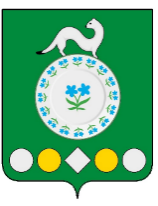 Российская ФедерацияИркутская областьУсольский муниципальный районМишелевское городское поселениеАДМИНИСТРАЦИЯПОСТАНОВЛЕНИЕОт 19.02.2024 г.								     № 46р.п. МишелевкаО внесении изменений в постановление администрации Мишелевского муниципального образования от 21.02.2019 № 55 «Об утверждении положения о расчете платы за пользование жилым помещением (плата за наем), базового размера платы за пользование жилым помещением, коэффициента соответствия и коэффициентов, характеризующих качество, благоустройство и местоположения дома»В соответствии со статьей 156 Жилищного кодекса Российской Федерации, Приказом Министерства строительства и жилищно-коммунального хозяйства Российской Федерации от 27 сентября 2016 года № 668/пр «Об утверждении методических указаний установление размера платы за пользование жилым помещение для нанимателей жилых помещений по договорам социального найма и договорам найма жилых помещений государственного или муниципального жилищного фонда», Постановление Правительства Российской Федерации от 12 декабря 2014 г. N 1356 "О порядке установления, изменения и ежегодной индексации платы за наем жилых помещений по договорам найма жилых помещений жилищного фонда социального использования", руководствуясь статьями 23, 46 Устава Мишелевского муниципального образования, администрация Мишелевского муниципального образованияПОСТАНОВЛЯЕТ:1.Внести изменения в постановление администрации Мишелевского муниципального образования от 21.02.2019 № 55 «Об утверждении положения о расчете платы за пользование жилым помещением (плата за наем), базового размера платы за пользование жилым помещением, коэффициента соответствия и коэффициентов, характеризующих качество, благоустройство и местоположения дома»:1.1. Пункт 2 изложить в следующей редакции: «Утвердить базовый размер платы за пользование жилым помещением (плата за наем) по договорам социального найма или найма жилого помещения муниципального жилищного фонда Мишелевского муниципального образования в размере:           2.1. для жилых помещений низкого качества – 59,32 руб./м2;           2.2. для жилых помещений среднего качества – 94,50 руб./м2.». 2. Настоящее постановление опубликовать в газете «Новости» и разместить на официальном сайте администрации Мишелевского муниципального образования в информационно-коммуникационной сети «Интернет» (мишелёвка.рф).3. Настоящее постановление вступает в силу с 01.07.2024.4. Контроль за исполнением данного постановления оставляю за собой.Глава Мишелевского Муниципального образования                                                                        Н.А. Валянин                                                                              